	БОЙОРОҠ                                                             РАСПОРЯЖЕНИЕ№ 26                                                                                           10    мая  2018 года« О выплате  единовременного поощрения »На   основании   Распоряжения   главы  администрации муниципального района Ишимбайский район Республики   Башкортостан    № 197- р  от 03  мая   2018 года  в связи с  празднованием Дня   Весны  и  Труда   и   Дня  Победы  в Великой  Отечественной  войне  1941-1945 годов.Осуществить   единовременную  выплату работникам аппарата администрации  сельского  поселения   Кузяновский   сельсовет  МР   Ишимбайский   район  РБ за  счет сметы расходов  на  содержание  аппарата    в  размере  месячного  фонда   оплаты   их  труда согласно  фактически  отработанного  времени  в  текущем  году:Алтынбаеву Айрату Миниахметовичу- главе  администрации ;Мансуровой Гульнур   Миниахметовне  -  управделами ;3.Байбулатовой Фанузе  Зинуровне  - специалисту  1 категории ;4.Салимову  Ахмату  Зинуровичу-  водителю администрации ;Глава администрации СП
Кузяновский сельсовет:                                                      А.М.АлтынбаевБашкортостан Республикаhы Ишембай районы муниципаль районы Көҙән  ауыл советы ауыл биләмәhе хакимиәте 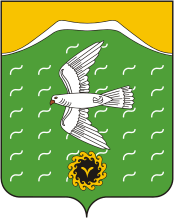 Администрация сельского поселения Кузяновский сельсовет муниципального района Ишимбайский район Республики БашкортостанСовет  урамы, 46,Көҙән  ауылы, Ишембай районы, Башкортостан Республикаһы453234Тел.; 8(34794) 73-243, факс 73-200.Е-mail: kuzansp@rambler.ru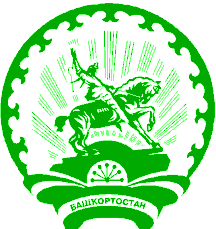 ул. Советская, 46,с.Кузяново, Ишимбайский район, Республика Башкортостан453234Тел.; 8(34794) 73-243, факс 73-200.Е-mail: kuzansp@rambler.ru